PRESSEINFORMATION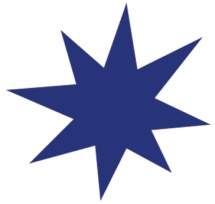 Magic Bad® - Die Tür für die BadewanneSeit mehr als 120 Jahren steht der Name Marvan für höchste Qualität und Kompetenz im Badezimmer. Der große Durchbruch gelang dem Unternehmen vor rund 15 Jahren, mit der Erfindung der Magic Bad® Wannentür, die sich nachträglich in beinahe jede bestehende Badewanne einbauen lässt. Der oft geäußerte Kundenwunsch nach einer Alternative zur Komplettrenovierung führte zu dieser Idee. „Nachdem wir lernten, wie man schneiden muss, ohne dass Email springt, bauten wir den Prototypen der Wannentür in die Badewanne unserer Mutter ein, während sie nicht zu Hause war“, erinnert sich Christoph Marvan, „zum Glück waren wir erfolgreich.“Geradewegs ins BadevergnügenOb jung, ob alt, körperlich fit oder gebrechlich: Für die einen bietet die Badewannentür angenehmen Komfort, für andere sorgt sie für nötige Sicherheit und macht den Einstieg in die Badewanne überhaupt erst (wieder) möglich. Auch Familien mit Kleinkindern oder Hundebesitzer wissen die Vorteile der Wannentür zu schätzen. Der bequeme Einstieg erspart das Heben, ist wesentlich sicherer und schont den Rücken. Das System der nachträglich einbaubaren Wannentür ist die ideale Lösung, wenn ein Komplettumbau des Bades nicht gewünscht oder aus Kostengründen nicht möglich ist. Durch den Einbau der Tür reduziert sich die Einstiegshöhe auf bis zu 15 cm. Somit bringt die Magic Bad® Wannentür Komfort und Sicherheit für die ganze Familie, und dem Badevergnügen bis ins hohe Alter steht nichts mehr im Wege. Die Selbständigkeit im Badezimmer bleibt bestehen und bietet Senioren damit höhere Lebensqualität.Individuelle FertigungDie Magic Bad® Wannentür wird für jede Badewanne maßangefertig. Für die Optik stehen verschiedene Muster und Farben zur Wahl, oder die besonders elegante Variante aus hochwertigem Sicherheitsglas.  Bei einem kostenlosen Beratungsgespräch werden Position, Höhe und Breite der Tür festgelegt - ganz individuell nach den jeweiligen Bedürfnissen. Der Einbau selbst ist an einem einzigen Arbeitstag erledigt. In fünf bis sieben Stunden ist die Tür dort, wo sie hingehört: ohne Baustellenflair, Schmutz und beschädigte Fliesen. Schon nach 24 Stunden Trocknungszeit kann man die Wanne wieder uneingeschränkt benutzen.Auf der sicheren Seite Das in Wien Favoriten beheimatete Familienunternehmen Marvan gewährt 5 Jahre Garantie auf Tür und Dichtung. Alle Magic Bad® Wannentür-Modelle sind von TÜV-Austria auf verschiedenste Belastungen geprüft. Durch das spezielle Einbauverfahren ist die Wannentür bei fachgerechtem Einbau zu 100 Prozent dicht.Zur Herstellung setzt man auf hochwertige Mineralfaser-Kunststoffe und Edelstahl. Scharniere, Dichtungen und Magnete sind von hoher Qualität und dadurch von hoher Lebensdauer. Die Sicherheitsverriegelung sorgt für absolute Dichtheit. „Die Qualität können unsere Kunden bestätigen“, betont Matthias Marvan. Seit der Erfindung habe man bereits über 10.000 Türen eingebaut – ohne Probleme.Weitere Informationen unter www.magicbad.at _____________________________________Presseanfragen bitte an: PR-Büro Halik, Mag. (FH) Susanna Schindler 
Sparkassaplatz 5a/2, 2000 Stockerau, Tel.: 02266/67477-14, s.schindler@halik.at